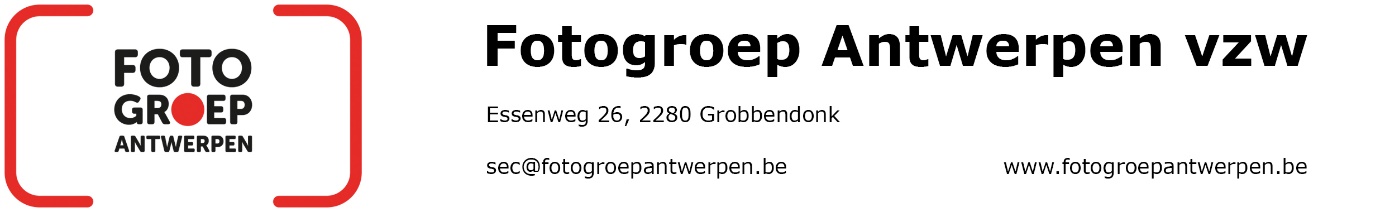        INSCHRIJVINGSFORMULIER:

Ik wens de club / mezelf  in te schrijven als lid van  de Fotogroep Antwerpen vzw.

naam van de club: ………………………………………….

Naam contactpersoon:……………………………………..

Contactadres:………………………………………………..

		…………………………………………………

telefoonnr. / Gsm nummer: ………………………………


E-mail adres:………………………………………………….




Naam, datum en handtekening


Verdere vragen: Segers Dirk	Essenweg 26, 2280 Grobbendonk	Tel 0472/ 69 26 12	sec@fotogroepantwerpen.be